Application for Full-time Faculty Position* List of academic and research achievements should include academic journal publications, workshop/symposium/conference papers, invited seminars/lectures, authored/translated books (entire volume/chapter/articles), research projects undertaken, patents (registration and application), etc. (Please mark your name in bold and underline the (co-)corresponding author and co-first authors.)I hereby apply for a full-time faculty position of KSA. Date: mm. dd. yyyyApplicant:                      (signature)1. Summary of Key Achievements                       ※ There is neither a prescribed format nor a prescribed length (use a separate sheet if necessary)2. Plan of Teaching, Research, and Student Life Guidance      ※ There is neither a prescribed format nor a prescribed length (use a separate sheet if necessary)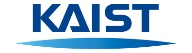 Department applied to Application No.1Personal Information1Personal Information1Personal InformationName(Korean)(English)NationalityCurrent Employer(Department)PositionPositionContact InformationAddressContact InformationPhoneNumber(Office)MobileMobileContact InformationPhoneNumber(Home)E-mailE-mail2Academic Background2Academic Background2Academic BackgroundDegree TypePeriod(month, date, year) Period(month, date, year) Department(Major)Detailed Fieldof StudyDegree TypeDate of EntryDate of GraduationDepartment(Major)Detailed Fieldof StudyDoctoralyyyy.mm.ddyyyy.mm.ddMaster’syyyy.mm.ddyyyy.mm.ddBachelor’syyyy.mm.ddyyyy.mm.dd3Final Degree Thesis3Final Degree Thesis3Final Degree ThesisTitle of Final Degree Thesis:Research Advisor:4Major Work Experience4Major Work Experience4Major Work ExperienceInstitutionPeriodPeriodPositionResponsibilitiesInstitutionStart DateEnd DatePositionResponsibilitiesmm. dd. yyyymm. dd. yyyymm. dd. yyyymm. dd. yyyymm. dd. yyyymm. dd. yyyy※ Please attach the follow documents:※ Please attach the follow documents:※ Please attach the follow documents:1) Summary of Key Achievements2) Academic/Research Achievements* 3) Plan of Teaching4) Essay of Self Introduction5) Consent to Collection and Use of Personal Information5) Consent to Collection and Use of Personal Informationa. Main Teaching Experience ▫ Lecture [List the course name(credit), time period, and institution.]--▫ Educational Contribution [development of new teaching methods and materials, lecture awards.]--b. Main Work Experience ▫ Work [name of workplace, position, duration, and general work description.]--c. Paper Publication Performance [Paper title, journal name, month/year of publication, authorship classification (corresponding author, co-author, etc.), impact factor, number of citations, etc.]▫ ▫ d. Main Research Achievements ▫ Research projects undertaken [Project title, funding institution, duration of research, total amount of funding, responsibilities (serving as principal investigator or not, etc.)]-- ▫ Patents[Patent title, inventor(applicant), registration year, registered country, registration number]-- e. Other Notable Achievements [Notable distinctions of research achievements, awards, membership to professional societies, and other scholastic activities]▫ ▫ f. References[In the order of name, organization, title, e-mail address, and telephone number]▫▫▫ a. Plan of Teaching▫ --▫ --b. Plan of Research▫ --▫ --c. Plan of Student Life Guidance▫ --▫ --d. Other Information▫ Courses you wish to teach:▫ Desired research areas: ▫ Proposed starting date:Consent to Collection·Use of Personal Information Purpose of Collection/UseKSA collects personal information to examine job competency, qualifications, qualities, etc. of applicants. The personal information you provide will be used for applicant screening including document screening and interview/selection purposes only.Items to Be CollectedPersonal identification information (name, e-mail address, contact information, etc.), job-related education, experience, academic/research achievements, qualifications, etc. Retention/Use PeriodPersonal information provided is retained and used by KSA employees who are part of the recruitment and hiring process only. It shall be deleted and destroyed after the retention purpose has been fulfilled. Right to Refuse to Agree Consent to collection/use and provision of personal information may be rejected. However, if an applicant does not agree, his/her application shall not be accepted due to this making it impossible to proceed any further with the recruitment process. I confirm that I have read and understand the content of this consent form and agree to the collection, use, and provision of the personal information I have provided in the application form for the aforementioned purpose and period. Date: mm. dd. yyyyApplicant:                       (signature)I confirm that I have read and understand the content of this consent form and agree to the collection, use, and provision of the personal information I have provided in the application form for the aforementioned purpose and period. Date: mm. dd. yyyyApplicant:                       (signature)